Муниципальное бюджетное общеобразовательное учреждение «Средняя общеобразовательная школа №40 имени С.А. КатасоноваДневник работы над проектной/учебно-исследовательской работой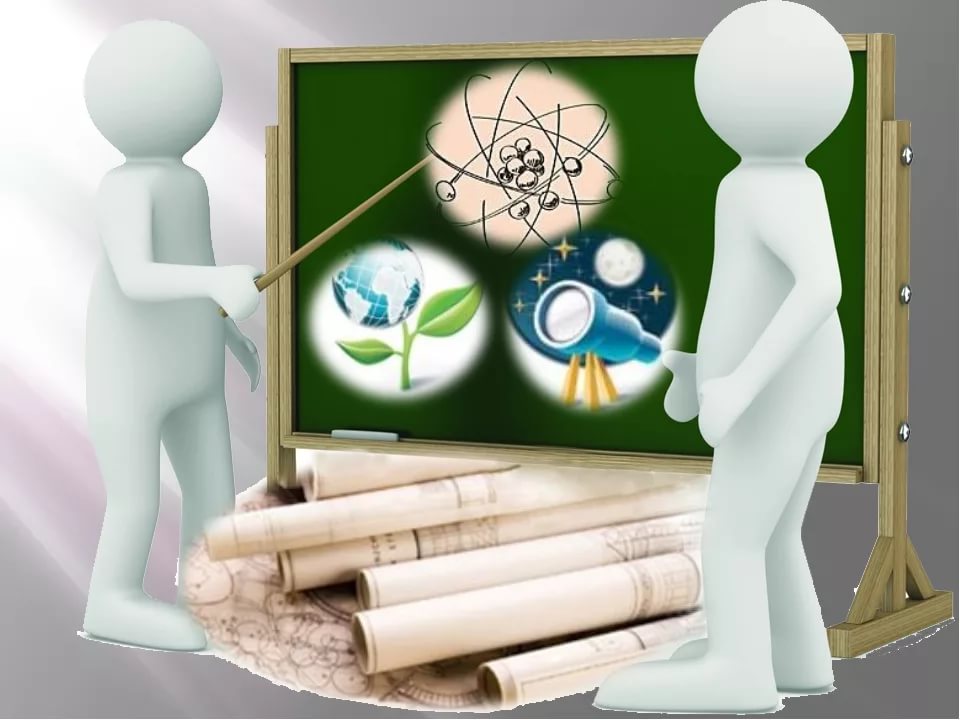 ТЕМА РАБОТЫАвтор:  Руководитель: Начало работы:Окончание работы:Результат: г. Кемерово,      год       Содержание Определение темы проекта/исследования.Визитная карточка проекта/исследования.Паспорт проекта. Паспорт исследования. План работы над проектом/ исследованием.Отчет о ходе работы.  Сбор и обработка информации по теме проекта/исследования.Поиск информации по теме работы.Лист для фиксации полученных материалов. Анализ и обработка данных.Формулировка выводов и рекомендаций по использованию материалов исследования.Защита проекта/исследования.Подготовка отчета и написание проекта/ исследования.Подготовка  доклада  по теме проекта/исследования.Определение темы проекта/исследования.1.1Визитная карточка проекта/исследованияТема работы, творческое название исследования, проблемный вопрос.Ключевые словаАргументация выбора (важность проблемы для окружающих и меня лично)Возможные источники информации.Предложение плана (предварительный план)Форма выполнения работы (с использованием ИКТ: буклет, публикация, блог , сайт и др.)1.2Паспорт проекта1.2Паспорт исследования1.3План работы над проектом/ исследованием1.4 Отчет о ходе работы2. Сбор и обработка информации по теме проекта/исследования.2.1 Поиск информации по теме работы2.2 Лист для фиксации полученных материалов3.Защита проекта/исследования.3.1 Подготовка отчёта по написанию проектаВВЕДЕНИЕ Тема моего проекта __________________________________________________Я выбрал эту тему,  потому что _______________________________________Цель моей работы __________________________________________________Проектным продуктом будет   ________________________________________Этот продукт поможет достичь цель проекта, так как_____________________План моей работы (указать время выполнения и перечислить все промежуточные этапы):_____________________________________________Выбор темы и уточнение названия   ___________________________________Сбор информации (где и как искал информацию)________________________Изготовление продукта (что и как делал) _______________________________Написание письменной части проекта (как это делал) ____________________ОСНОВНАЯЧАСТЬЯ начал свою работу с того, что _____________________________________Потом я приступил к _______________________________________________Я завершил работу тем, что __________________________________________В ходе работы я столкнулся с такими проблемами_______________________Чтобы справиться с возникшими проблемами, я _________________________Я отклонился от плана (указать, когда был нарушен график работы) ________План моей работы был нарушен, потому что ____________________________В ходе работы я принял решение изменить проектный продукт, так как_____Но все же мне удалось достичь цели проекта, потому что ________________ЗАКЛЮЧЕНИЕЗакончив свой проект, я могу сказать, что не все из того, что было задумано, получилось, например _____________________________________________Это произошло, потому что__________________________________________Если бы я начал работу заново, я бы___________________________________В следующем году я, может быть, продолжу эту работу для того, чтобы ________Я думаю, что я решил проблему своего проекта, так как __________________Работа над проектом показала мне, что (что узнал о себе и о проблеме, над которой работал) ___________________________________________________Подготовка  доклада  по теме проекта/исследования.Содержание ПроблемаАктуальностьЦельОбъект ЗадачиПринципы работыПрименениеДальнейшее развитие проектаЛичный вкладСодержание АктуальностьЦельОбъект Задачи ПредметЗадачиГипотеза исследованияМетоды исследованияПредполагаемые результатыСроки Содержание работыДатаСентябрь Октябрь Ноябрь Декабрь Январь Февраль Март Апрель Подача заявки на защиту проектной/ учебно-исследовательской работыМай Защита проектной/ учебно-исследовательской работыДата Содержание работыРезультат Возникшие трудностиАвтор Заглавие Место издания, изд-во, год издания (книга); название период.изд. год выхода, №; Адрес сайта.Просмотренные страницы (док. на печатной основе); Дата просмотра (для сайтов)«Добрый день!» «Уважаемый председатель (ведущий) конференции! Уважаемые члены комиссии и присутствующие!»«Меня зовут ____________________________________________________.Я уч-ся  ___ класса»  (школы)»«Цель моего выступления – дать новую информацию по теме проведенного мною исследования в области ___________________________________»«Название темы исследования: ___________________________________»«Актуальность и выбор темы исследования определены следующими факторами:во-первых, _____________________________________________________во-вторых, ____________________________________________________в третьих, ____________________________________________________ »«Цель моего исследования - ________________________________________.Основные задачи  и способы их решения:1._____________________________________________________________,2._____________________________________________________________.3.__________________________________________________________...»«В ходе проведенного исследования получены следующие новые теоретические и (или) практические результаты:1.Получены новые знания следующего характера: ___________________,2.Выдвинуты новые гипотезы и идеи: _____________________________,3.Созданы новые творения в виде: ________________________________,4.Определены новые проблемы (задачи): __________________________.»«На основании проведенного исследования и полученных результатов можно сделать следующие выводы:1. ____________________________________________________________; 2. ___________________________________________________________; 3. ___________________________________________________________»          «Считаю, что данная тема имеет перспективы развития в следующих направлениях:1. __________________________________________________________, 2. __________________________________________________________, 3. __________________________________________________________.»